Purple houses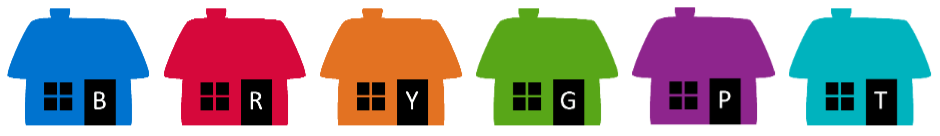 